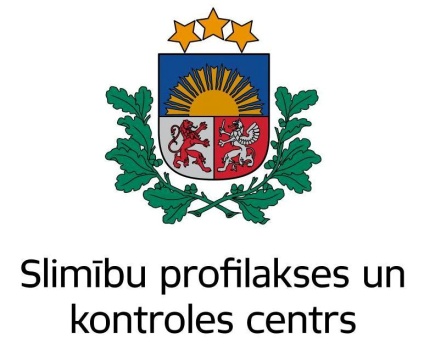 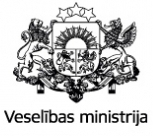 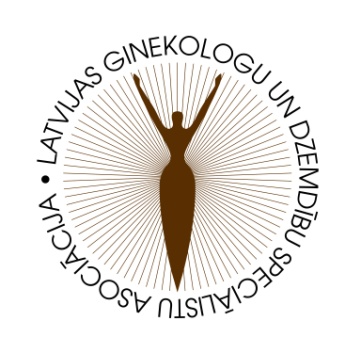 Latvijas Kolposkopijas biedrība ar Veselības ministrijas un Slimību profilakses un kontroles centra atbalstuorganizē kursus„Dzemdes kakla vēža primāra un sekundārā profilakse: vakcinācija un dzemdes kakla vēža skrīnings: mērķa grupas, testi, to interpretācija, taktika izmainītu testu gadījumā, kolposkopijas vieta dzemdes kakla vēža skrīningā”Norises laiks: 15.12.2015. no 9:00-15:30Norises vieta: Rīgas Dzemdību nama Melka auditorijaDalība bez maksas!8:40-9:00	Reģistrācija9:00-9:30	Organizētā dzemdes kakla vēža programmas nozīme un rezultāti Latvijā	(profesore D. Rezeberga)9:30-10:00	Dzemdes kakla vēža primārā profilakse: vakcinācija. Tās efektivitāte un drošība		(Dr. D. Matule)10:00-10:45	Dzemdes kakla priekšvēža izmaiņu etiopatoģenēze, CPV infekcija		(Dr. med. Jana Žodžika)10:45-11:45	Dzemdes kakla priekšvēža slimību diagnostika: citoloģija, CPV testēšana, kolposkopija, histoloģiskie izmeklējumi	(Dr. med. Jana Žodžika)11:45-12:15	Kafijas pauze12:15-13:30	Kolposkopiskās izmeklēšanas principi. Normāla un izmainīta kolposkopiskā aina		(Dr. I. Jermakova)13:30-14:15	Dzemdes kakla priekšvēža izmaiņu ārstēšana un novērošana		(Dr. med. Jana Žodžika)14:15-15:00	Maksts un vulvas priekšvēža slimību diagnostika, diferenciālā diagnostika un ārstēšana	(Dr. I. Jermakova)15:00 -15:30	Klīniskie gadījumi (Dr. I. Jermakova)PIETEIKŠANĀS OBLIGĀTA līdz 13.12.15. (dalībniekiem bez maksas  tiks nodrošināts informatīvais materiāls): sedleniece.elina@gmail.com